Амертдинова Ольга Александровна 
Смирнова Любовь Леонидовна Морозова Ольга Евгеньевна Воспитатели, МБДОУ детский сад №150Сценарий праздника 23 февраля во 2 младшей группеЦель:1.познакомить детей с праздником;2.закреплять знания о военной технике;3.закреплять знания о военных профессиях;4.формировать ловкость и меткость у детей;5.способствовать гармонизации детско-родительских отношений.Материалы:Корзины, мешочки с песком , гимнастические скамейки, обручи, кегли,Стол, бантики, резинки,  расчески.Звучит песня “Любимый папа”дети выходят в зал.Воспитатель:Здравствуйте дорогие друзья! Сегодня 23 февраля мы отмечаем день защитника отечества.  Этот праздник наших пап, дедушек и мальчиков ,и всех тех кто состоит на военной службе. Хочется вас всех поздравить и пожелать всего самого наилучшего.Стихи:Мой папа главный самый.Он у нас главнее мамы!Только это не всегда,Главнее мамы папа,В день 23 февраля!В нашей армии служилиНаши деды и отцы.Станут мальчики большимиБудут тоже молодцы.Я пойду служить танкистомНаучусь в мишень стрелять!У меня мечта простая-Покорить бы высотуЛетчиком я стать мечтаю, Но сначала подрасту.Я пошел бы в капитаныПлавать в реках и моряхОхранять Россию стануНа военных кораблях.А теперь прислушайтесь:Слышен звук копыт,Это смелый всадник На коне летит.Оркестр военный трубами звенит,Под музыку по площади конница летит.Кони горячие рвутся вперед,Командир со знаменем первым идет.Конкурс: ”Всадники”. Папа сажает ребенка на спину и бежит до ориентира,кидает мячик. Кто первый тот и победил. 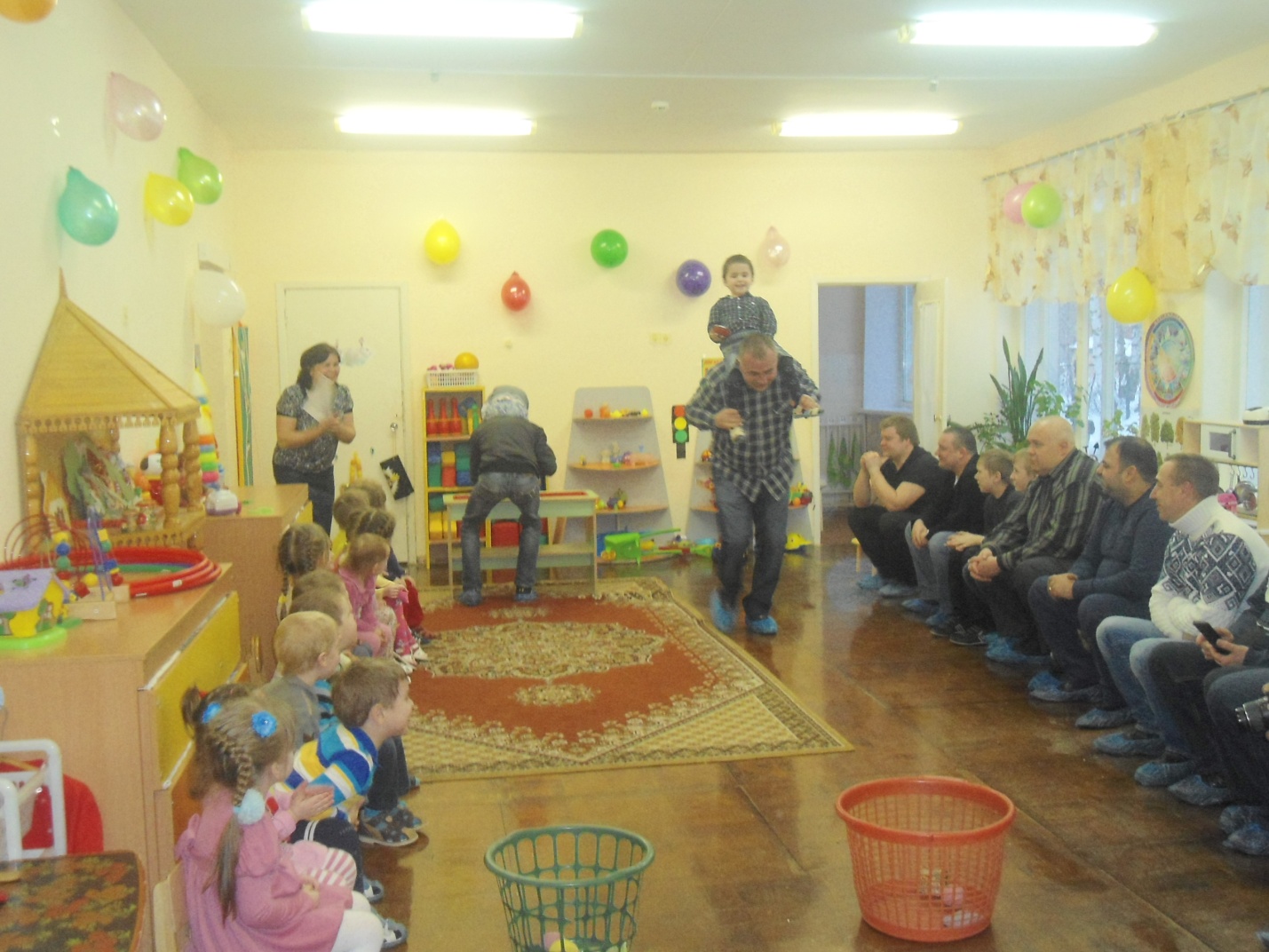 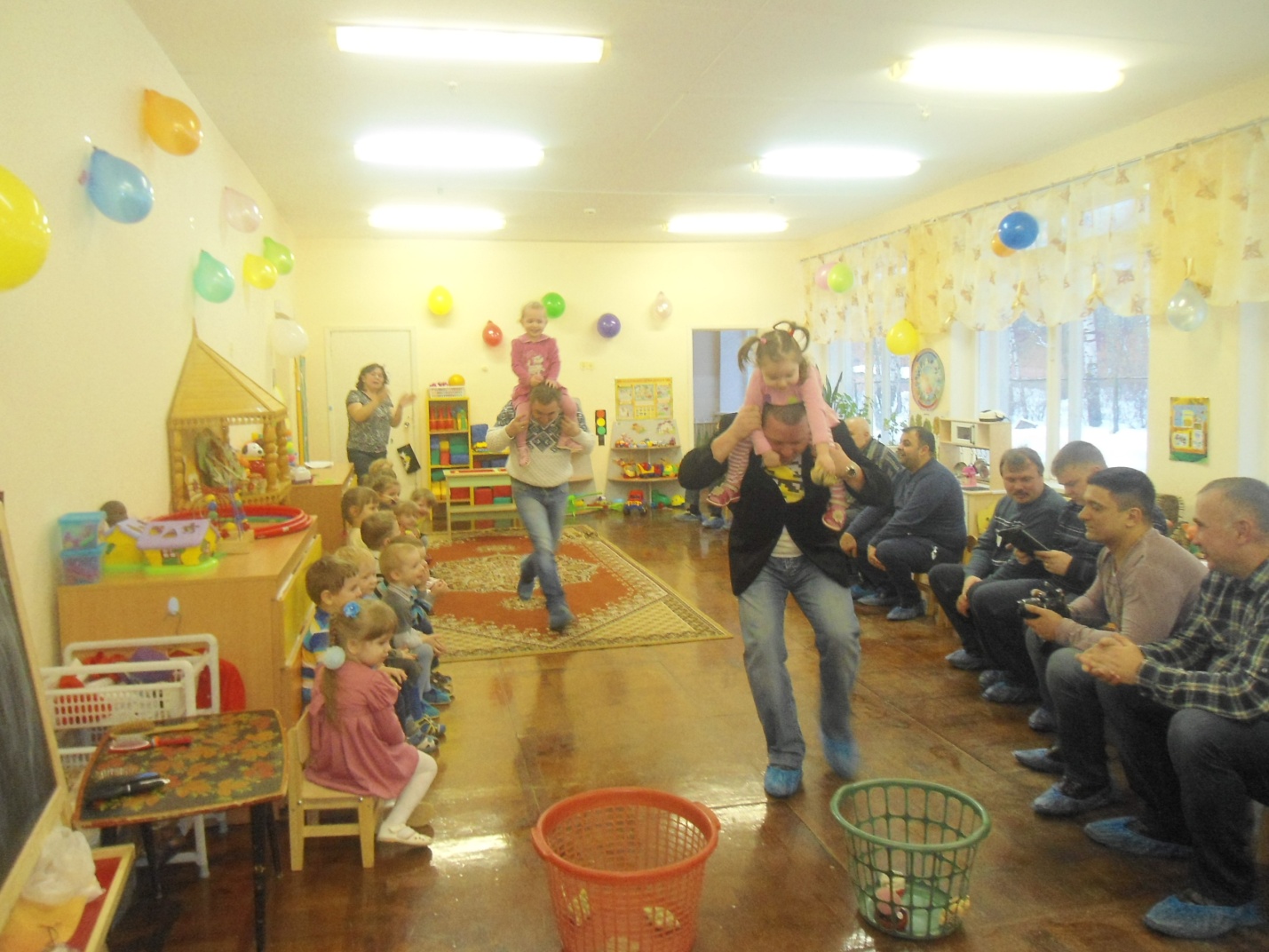 Ведущий: вручение медалей самому сильному.Ведущий: Чтобы в армии служить, нужно сильным, ловким быть ,не пищать и не ныть,На ученье выходить, свою родину любить.Эстафета: дети делятся на две команды, сначала проходят по массажным коврикам, проползают по лавочке, прыгают из обруча в обруч, об бегают кегли ,берут флажок и бегут обратно, встаютВ конце команды. Какая команда первой закончит, та и выиграла.Ведущий:Молодцы, ребята!Вы все справились.А сейчас конкурс для пап.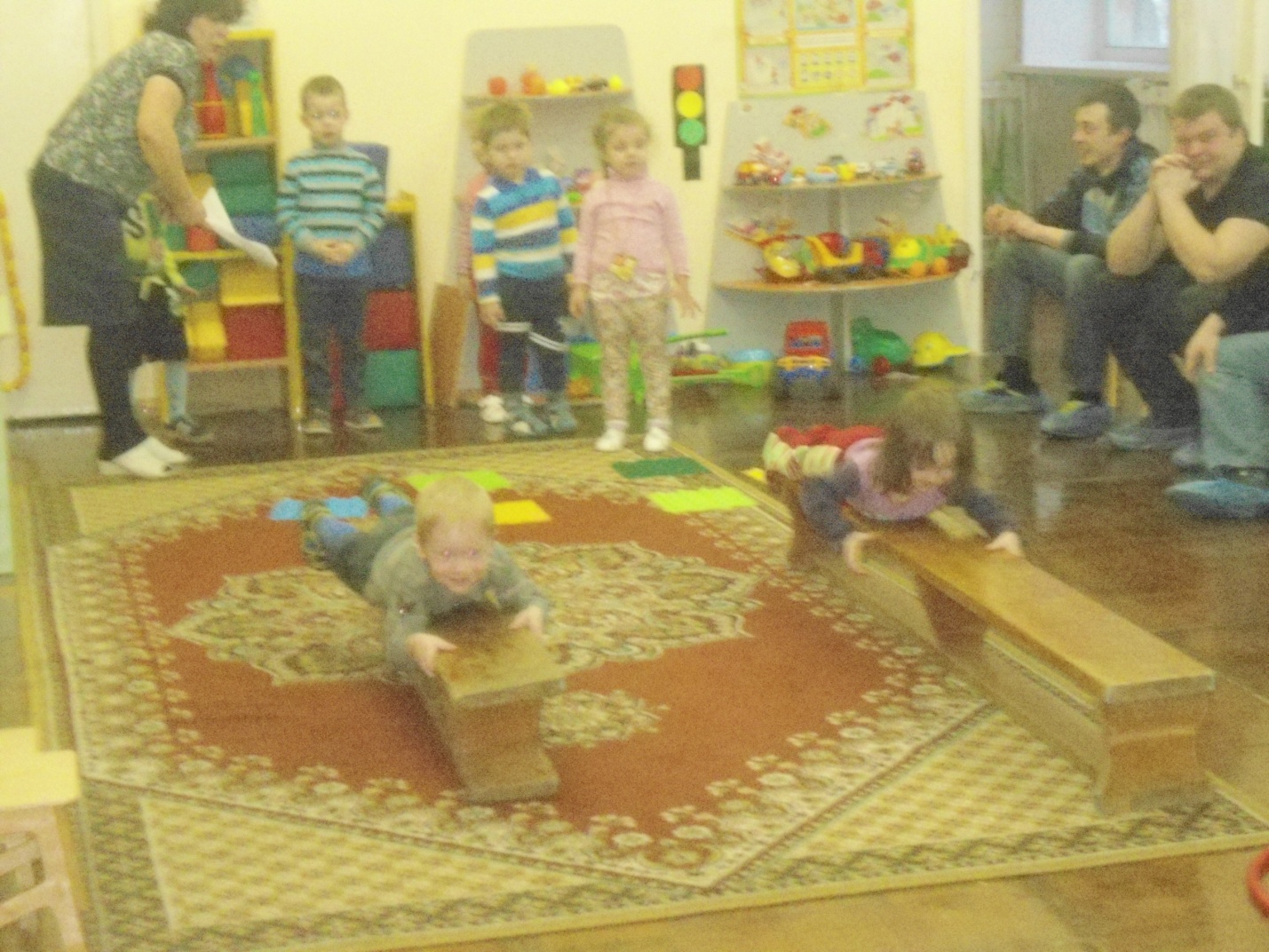 Мы знаем. Что очень часто приводят утром детей папы.давайте посмотрим с какими причестками приходят некоторые девочки. 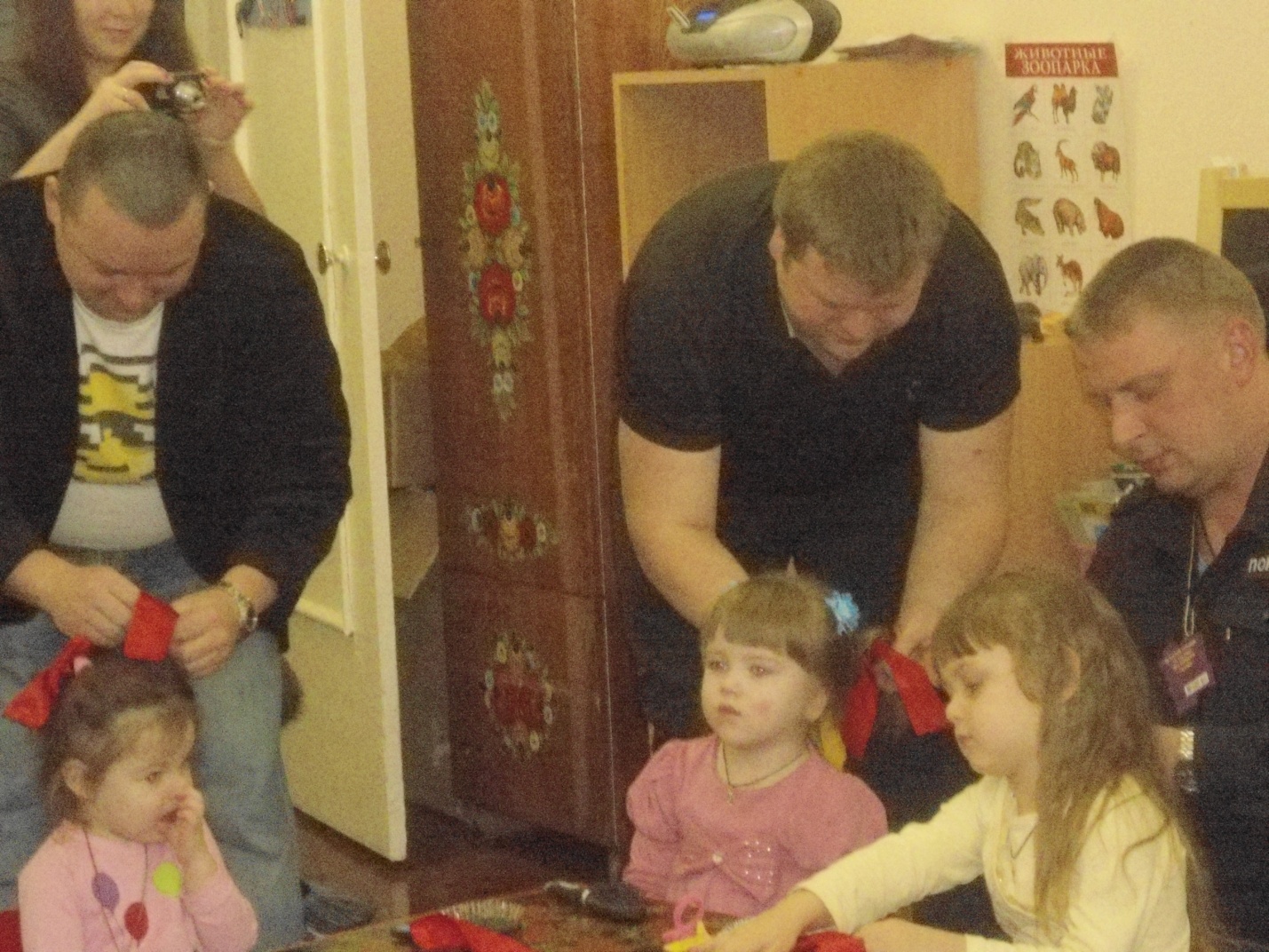 Ведущий:Вот такие красавицы у нас в группе.Следующее задание для мам и детей.Игра «Ласковое слово.» Кто больше назовет ласковых слов про папу.    Стихи читают девочки мальчикам: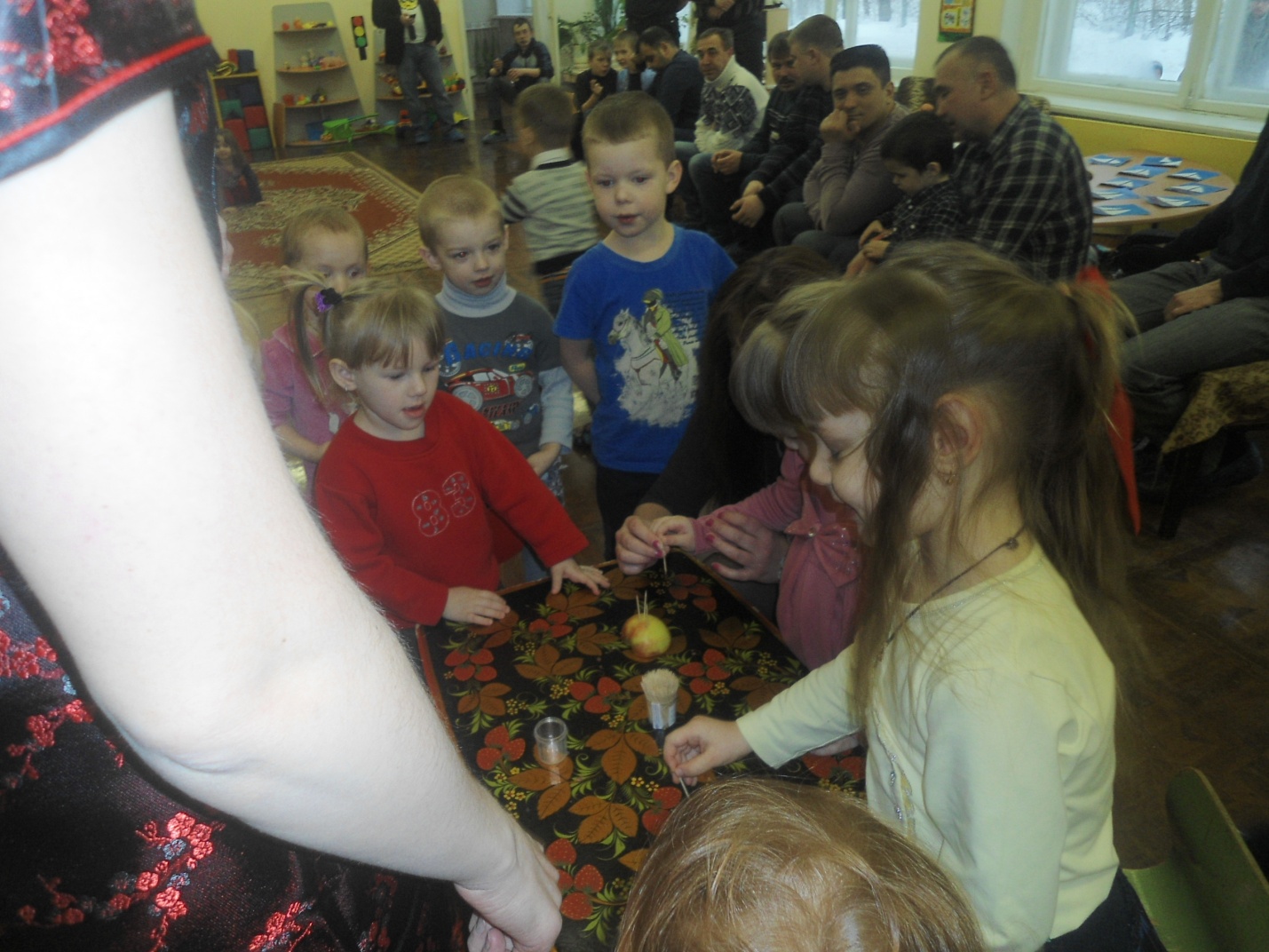 Зимние вьюги в окна свистят,девчонки мальчишек поздравить хотят.Спасибо,что вы озорныетакие.веселые,шумные,часто смешные.Мы с вами за каменной будто стеной,Проблем и обид за ней нет ни одной.Желаем такими же и оставаться,И только в компьютерных войнах сражатся.Ведущий: А теперь девочки подарят подарки мальчикам.Стих:-дорогие наши папы,Мы хотим поздравить вас.Подарки сделали мы сами,Подарки наши-высший класс!Дети дарят подарки сделанные своими руками папам.Ведущая:Вот и подошел наш праздник к концу.А мы с ребятами просим вас посетить нашу выставку,где представлена военная техника,сделанная детьи. 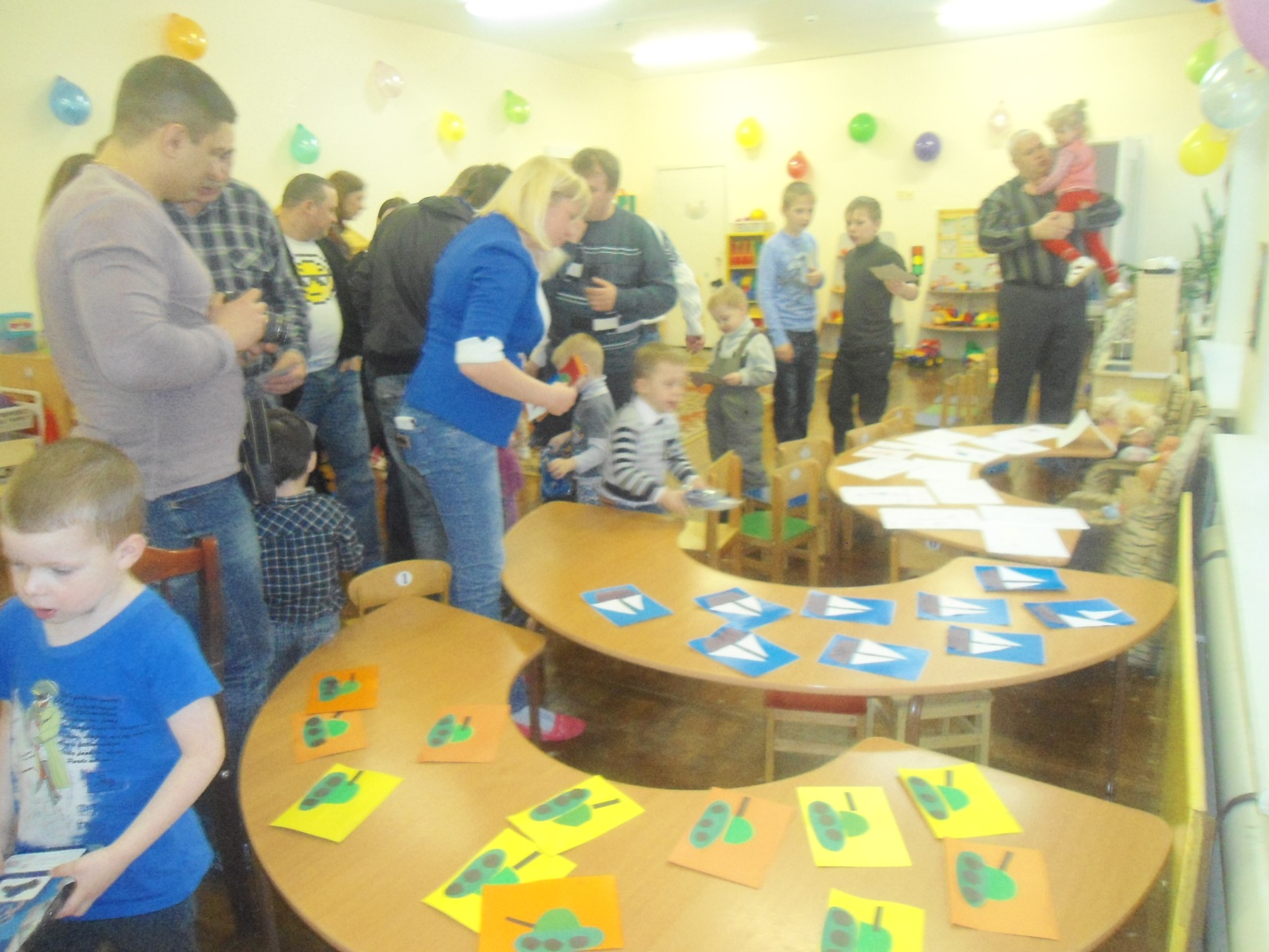 